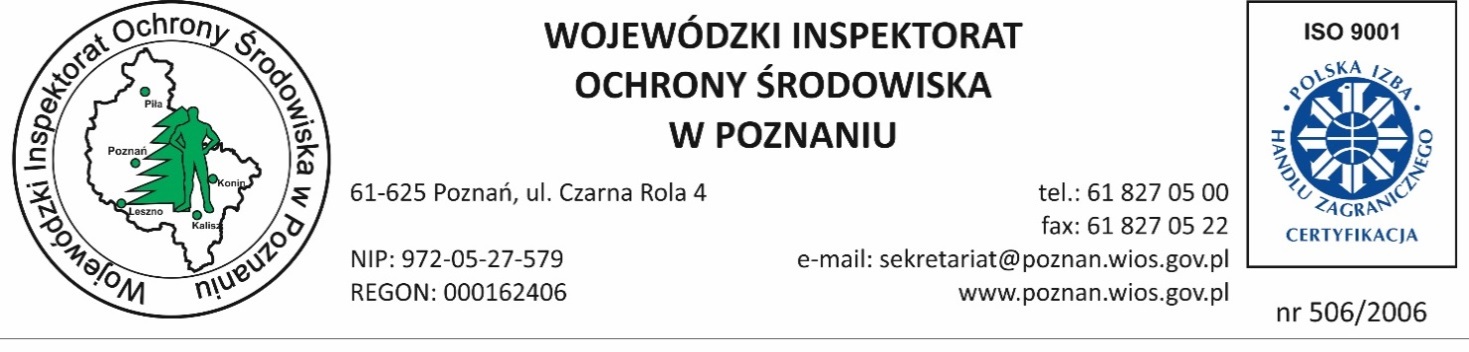 Poznań, dnia 24.01.2020 r.Informacja na podstawie art. 86 ust. 5 pkt. 1 – 3 ustawy z dnia 29 stycznia 2004 r. Prawo zamówień publicznych (tekst jednolity Dz. U. z 2019 r., poz. 1843 ze zm.)Przedmiot zamówienia:Dostawa gazu ziemnegoMiejsce i termin otwarcia ofert:Otwarcie ofert odbyło się w Wojewódzkim Inspektoracie Ochrony Środowiska w Poznaniu, 61-625 Poznań,                                  ul. Czarna Rola 4, pokój 13, w dniu 24.01.2020 r. o godz. 13:30.Kwota jaką Zamawiający zamierza przeznaczyć na sfinansowanie zamówienia;Bezpośrednio przed otwarciem ofert zamawiający podał kwotę, jaką zamierza przeznaczyć na sfinansowanie w wysokości: 144 098,00 PLN (wraz z podatkiem VAT).Lista złożonych w terminie i otwartych ofert:Zastępca Wielkopolskiego Wojewódzkiego InspektoraOchrony Środowiska- Małgorzata Koziarska -Lp.Nazwa i adres wykonawcyCena za całość zamówienia (PLN)1PGNiG Obrót Detaliczny Sp. z.o.o.ul. Jana Kazimierza 301-248 Warszawa99 559,682Po prostu Energia S.A.Al. Armii Ludowej 16, 00-609 Warszawa107 458,54